LISTA DE MATERIALES 2024Bilingual 420 hojas caballito blancas2 gomas en barra grandes Marcadores gruesos x 24 de buena calidad con nombre (Giotto) en una lata forrada.50 hojas de impresora1 carpeta con elástico tamaño oficio1 cuadernola de tapa dura de 96 hojas forrada en naranja con nombre1 carpeta A4 con folios. 1 cuaderno de 50 hojas forrado fantasía 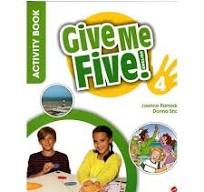 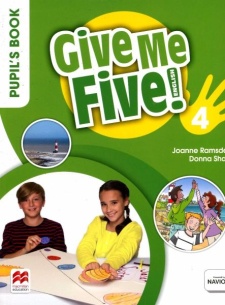 Libros:Give me five 4- Pupil´s bookGive me five 4- Activity bookReader a confirmar en marzoAGRADECEMOS ENVIAR EN UNA BOLSA SEPARADO DEL MATERIAL DE ESPAÑOL Y CON NOMBRE.